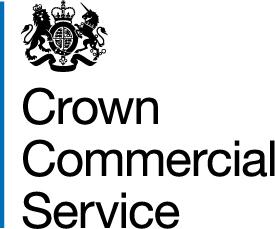 G-Cloud 10 Call-Off ContractHMRC_AWS002 – ComputeThis Call-Off Contract for the G-Cloud 10 Framework Agreement (RM1557.10) includes:Part A - Order Form	3Schedule 1 – Services	32Schedule 2 - Call-Off Contract charges	37Part B - Terms and conditions	41Schedule 3 - Collaboration agreement	60Schedule 4 - Alternative clauses	60Schedule 5 - Guarantee	60Schedule 6 - Glossary and interpretations	61Schedule 7 - Processing, Personal Data and Data Subjects	71Part A - Order Form This Order Form is issued under the G-Cloud 10 Framework Agreement (RM1557.10). Principle contact details Call-Off Contract termBuyer contractual detailsThis Order is for the G-Cloud Services outlined below. It is acknowledged by the Parties that the volume of the G-Cloud Services used by the Buyer may vary during this Call-Off Contract.Supplier’s informationCall-Off Contract charges and paymentThe Call-Off Contract charges and payment details are in the table below. See Schedule 2 for a full breakdown.Additional buyer terms1. Formation of contract By signing and returning this Order Form (Part A), the Supplier agrees to enter into a Call-Off Contract with the Buyer.The Parties agree that they have read the Order Form (Part A) and the Call-Off Contract terms and by signing below agree to be bound by this Call-Off Contract.This Call-Off Contract will be formed when the Buyer acknowledges receipt of the signed copy of the Order Form from the Supplier.In cases of any ambiguity or conflict the terms and conditions of the Call-Off Contract and Order Form will supersede those of the Supplier Terms and Conditions.2. Background to the agreement The Supplier is a provider of G-Cloud Services and agreed to provide the Services under the terms of Framework Agreement number RM1557.10.The Buyer provided an Order Form for Services to the Supplier.Schedule 1 - ServicesThe detailed technical description is found in Supplier’s Service Description documents on the Digital MarketplaceLot 1 Cloud Compute, Lot 2 Cloud software and Lot 3 AWS Support is available here:https://assets.digitalmarketplace.service.gov.uk/g-cloud-10/documents/93253/617104268627468-service-definition-document-2018-05-22-2012.pdfLot 2 AWS Marketplace (Digital Marketplace ID 8473 3074 5047 380) is available here:https://assets.digitalmarketplace.service.gov.uk/g-cloud-10/documents/93253/847330745047380-service-definition-document-2018-05-22-2001.pdfLot 3 Training Services is available here:https://assets.digitalmarketplace.service.gov.uk/g-cloud-10/documents/93253/321959577226530-service-definition-document-2018-05-23-0948.pdfSchedule 2 - Call-Off Contract chargesFor each individual Service, the applicable Call-Off Contract Charges (in accordance with the Supplier’s Digital Marketplace pricing document) can’t be amended during the term of the Call-Off Contract. The detailed Charges breakdown for the provision of Services during the Term will include:The Charges for Lot 1 and 2 Services shall be calculated in accordance with Supplier’s Pricing Document found on the Digital Marketplace at the below link.https://assets.digitalmarketplace.service.gov.uk/g-cloud-10/documents/93253/617104268627468-pricing-document-2018-05-23-1108.odsThe Charges for Lot 3 AWS Support Services shall be calculated in accordance with Supplier’s Pricing Document found on the Digital Marketplace at the below link.https://assets.digitalmarketplace.service.gov.uk/g-cloud-10/documents/93253/455231312750852-pricing-document-2018-05-23-1413.pdfThe Charges for Lot 3 AWS Training Services shall be calculated in accordance with Supplier’s Pricing Document found on the Digital Marketplace at the below link.https://assets.digitalmarketplace.service.gov.uk/g-cloud-10/documents/93253/321959577226530-pricing-document-2018-05-23-0949.pdfSCHEDULE 2 – ANNEX 1[REDACTED] ………………. ADDENDUM [REDACTED][REDACTED]SCHEDULE 2 – ANNEX 1 - Attachment A [REDACTED]Part B - Terms and conditions1. Call-Off Contract start date and lengthThe Supplier must start providing the Services on the date specified in the Order Form.This Call-Off Contract will expire on the Expiry Date in the Order Form. It will be for up to 24 months from the Start Date unless Ended earlier under clause 18 or extended by the Buyer under clause 1.3.The Buyer can extend this Call-Off Contract, with written notice to the Supplier, by the period in the Order Form, as long as this is within the maximum permitted under the Framework Agreement of 2 periods of up to 12 months each.The Parties must comply with the requirements under clauses 21.3 to 21.8 if the Buyer reserves the right in the Order Form to extend the contract beyond 24 months.2. Incorporation of termsThe following Framework Agreement clauses (including clauses and defined terms referenced by them) as modified under clause 2.2 are incorporated as separate Call-Off Contract obligations and apply between the Supplier and the Buyer:4.1 (Warranties and representations) 4.2 to 4.7 (Liability) 4.11 to 4.12 (IR35)5.2 to 5.3 (Force majeure)5.6 (Continuing rights) 5.7 to 5.9 (Change of control) 5.10 (Fraud)5.11 (Notice of fraud)7.1 to 7.2 (Transparency)8.3 (Order of precedence)8.4 (Relationship)8.7 to 8.9 (Entire agreement)8.10 (Law and jurisdiction)8.11 to 8.12 (Legislative change)8.13 to 8.17 (Bribery and corruption)8.18 to 8.27 (Freedom of Information Act)8.28 to 8.29 (Promoting tax compliance) 8.30 to 8.31 (Official Secrets Act)8.32 to 8.35 (Transfer and subcontracting)8.38 to 8.41 (Complaints handling and resolution)8.49 to 8.51 (Publicity and branding8.42 to 8.48 (Conflicts of interest and ethical walls)8.52 to 8.54 (Equality and diversity)8.66 to 8.67 (Severability)8.68 to 8.82 (Managing disputes) 8.83 to 8.91 (Confidentiality) 8.92 to 8.93 (Waiver and cumulative remedies)paragraphs 1 to 10 of the Framework Agreement glossary and interpretationsany audit provisions from the Framework Agreement set out by the Buyer in the Order FormThe Framework Agreement provisions in clause 2.1 will be modified as follows:a reference to the ‘Framework Agreement’ will be a reference to the ‘Call-Off Contract’a reference to ‘CCS’ will be a reference to ‘the Buyer’a reference to the ‘Parties’ and a ‘Party’ will be a reference to the Buyer and Supplier as Parties under this Call-Off ContractThe Framework Agreement incorporated clauses will be referred to as ‘incorporated Framework clause XX’, where ‘XX’ is the Framework Agreement clause number.When an Order Form is signed, the terms and conditions agreed in it will be incorporated into this Call-Off Contract.3. Supply of servicesThe Supplier agrees to supply the G-Cloud Services and any Additional Services under the terms of the Call-Off Contract and the Supplier’s Application.The Supplier undertakes that each G-Cloud Service will meet the Buyer’s acceptance criteria, as defined in the Order Form.4. Supplier staffThe Supplier Staff must:be appropriately experienced, qualified and trained to supply the Servicesapply all due skill, care and diligence in faithfully performing those dutiesobey all lawful instructions and reasonable directions of the Buyer and provide the Services to the reasonable satisfaction of the Buyerrespond to any enquiries about the Services as soon as reasonably possiblecomplete any necessary Supplier Staff vetting as specified by the BuyerThe Supplier must retain overall control of the Supplier Staff so that they are not considered to be employees, workers, agents or contractors of the Buyer.The Supplier may substitute any Supplier Staff as long as they have the equivalent experience and qualifications to the substituted staff member.The Buyer may conduct IR35 Assessments using the ESI tool to assess whether the Supplier’s engagement under the Call-Off Contract is Inside or Outside IR35.The Buyer may End this Call-Off Contract for Material Breach if the Supplier is delivering the Services Inside IR35.The Buyer may need the Supplier to complete an Indicative Test using the ESI tool before the Start Date or at any time during the provision of Services to provide a preliminary view of whether the Services are being delivered Inside or Outside IR35. If the Supplier has completed the Indicative Test, it must download and provide a copy of the PDF with the 14-digit ESI reference number from the summary outcome screen and promptly provide a copy to the Buyer.If the Indicative Test indicates the delivery of the Services could potentially be Inside IR35, the Supplier must provide the Buyer with all relevant information needed to enable the Buyer to conduct its own IR35 Assessment. If it is determined by the Buyer that the Supplier is Outside IR35, the Buyer will provide the ESI reference number and a copy of the PDF to the Supplier.5. Due diligenceBoth Parties agree that when entering into a Call-Off Contract they:have made their own enquiries and are satisfied by the accuracy of any information supplied by the other Partyare confident that they can fulfil their obligations according to the Call-Off Contract termshave raised all due diligence questions before signing the Call-Off Contracthave entered into the Call-Off Contract relying on its own due diligence6. Business continuity and disaster recoveryThe Supplier will have a clear business continuity and disaster recovery plan in their service descriptions.The Supplier’s business continuity and disaster recovery services are part of the Services and will be performed by the Supplier when required.If requested by the Buyer prior to entering into this Call-Off Contract, the Supplier must ensure that its business continuity and disaster recovery plan is consistent with the Buyer’s own plans.7. Payment, VAT and Call-Off Contract chargesThe Buyer must pay the Charges following clauses 7.2 to 7.11 for the Supplier’s delivery of the Services.The Buyer will pay the Supplier within the number of days specified in the Order Form on receipt of a valid invoice.The Call-Off Contract Charges include all Charges for payment processing. All invoices submitted to the Buyer for the Services will be exclusive of any Management Charge.If specified in the Order Form, the Supplier will accept payment for G-Cloud Services by the Government Procurement Card (GPC). The Supplier will be liable to pay any merchant fee levied for using the GPC and must not recover this charge from the Buyer. The Supplier must ensure that each invoice contains a detailed breakdown of the G-Cloud Services supplied. The Buyer may request the Supplier provides further documentation to substantiate the invoice. If the Supplier enters into a Subcontract it must ensure that a provision is included in each Subcontract which specifies that payment must be made to the Subcontractor within 30 days of receipt of a valid invoice.All Charges payable by the Buyer to the Supplier will include VAT at the appropriate rate.The Supplier must add VAT to the Charges at the appropriate rate with visibility of the amount as a separate line item. The Supplier will indemnify the Buyer on demand against any liability arising from the Supplier's failure to account for or to pay any VAT on payments made to the Supplier under this Call-Off Contract. The Supplier must pay all sums to the Buyer at least 5 Working Days before the date on which the tax or other liability is payable by the Buyer.  The Supplier must not suspend the supply of the G-Cloud Services unless the Supplier is entitled to End this Call-Off Contract under clause 18.6 for Buyer’s failure to pay undisputed sums of money. Interest will be payable by the Buyer on the late payment of any undisputed sums of money properly invoiced under the Late Payment of Commercial Debts (Interest) Act 1998. If there’s an invoice dispute, the Buyer must pay the undisputed amount and return the invoice within 10 Working Days of the invoice date. The Buyer will provide a covering statement with proposed amendments and the reason for any non-payment. The Supplier must notify the Buyer within 10 Working Days of receipt of the returned invoice if it accepts the amendments. If it does then the Supplier must provide a replacement valid invoice with the response.Due to the nature of G-Cloud Services it isn’t possible in a static Order Form to exactly define the consumption of services over the duration of the Call-Off Contract. The Supplier agrees that the Buyer’s volumes indicated in the Order Form are indicative only.8. Recovery of sums due and right of set-offIf a Supplier owes money to the Buyer, the Buyer may deduct that sum from the Call-Off Contract Charges.9. InsuranceThe Supplier will maintain the insurances required by the Buyer including those in this clause.The Supplier will ensure that:during this Call-Off Contract, Subcontractors hold third-party public and products liability insurance of the same amounts that the Supplier would be legally liable to pay as damages, including the claimant's costs and expenses, for accidental death or bodily injury and loss of or damage to Property, to a minimum of £1,000,000the third-party public and products liability insurance contains an ‘indemnity to principals’ clause for the Buyer’s benefit all agents and professional consultants involved in the Services hold professional indemnity insurance to a minimum indemnity of £1,000,000 for each individual claim during the Call-Off Contract, and for 6 years after the End or Expiry Dateall agents and professional consultants involved in the Services hold employers liability insurance (except where exempt under Law) to a minimum indemnity of £5,000,000 for each individual claim during the Call-Off Contract, and for 6 years after the End or Expiry DateIf requested by the Buyer, the Supplier will obtain additional insurance policies, or extend existing policies bought under the Framework Agreement.If requested by the Buyer, the Supplier will provide the following to show compliance with this clause:a broker's verification of insurancereceipts for the insurance premiumevidence of payment of the latest premiums dueInsurance will not relieve the Supplier of any liabilities under the Framework Agreement or this Call-Off Contract and the Supplier will:take all risk control measures using Good Industry Practice, including the investigation and reports of claims to insurerspromptly notify the insurers in writing of any relevant material fact under any insurances hold all insurance policies and require any broker arranging the insurance to hold any insurance slips and other evidence of insuranceThe Supplier will not do or omit to do anything, which would destroy or impair the legal validity of the insurance.The Supplier will notify CCS and the Buyer as soon as possible if any insurance policies have been, or are due to be, cancelled, suspended, Ended or not renewed.The Supplier will be liable for the payment of any:premiums, which it will pay promptlyexcess or deductibles and will not be entitled to recover this from the Buyer 10. Confidentiality Subject to clause 24.1 the Supplier must during and after the Term keep the Buyer fully indemnified against all Losses, damages, costs or expenses and other liabilities (including legal fees) arising from any breach of the Supplier's obligations under the Data Protection Legislation or under incorporated Framework Agreement clauses 8.83 to 8.91. The indemnity doesn’t apply to the extent that the Supplier breach is due to a Buyer’s instruction.11. Intellectual Property RightsUnless otherwise specified in this Call-Off Contract, a Party will not acquire any right, title or interest in or to the Intellectual Property Rights (IPRs) of the other Party or its licensors.The Supplier grants the Buyer a non-exclusive, transferable, perpetual, irrevocable, royalty-free licence to use the Project Specific IPRs and any Background IPRs embedded within the Project Specific IPRs for the Buyer’s ordinary business activities.The Supplier must obtain the grant of any third-party IPRs and Background IPRs so the Buyer can enjoy full use of the Project Specific IPRs, including the Buyer’s right to publish the IPR as open source. The Supplier must promptly inform the Buyer if it can’t comply with the clause above and the Supplier must not use third-party IPRs or Background IPRs in relation to the Project Specific IPRs if it can’t obtain the grant of a licence acceptable to the Buyer.The Supplier will, on written demand, fully indemnify the Buyer and the Crown for all Losses which it may incur at any time from any claim of infringement or alleged infringement of a third party’s IPRs because of the:rights granted to the Buyer under this Call-Off ContractSupplier’s performance of the Services use by the Buyer of the Services If an IPR Claim is made, or is likely to be made, the Supplier will immediately notify the Buyer in writing and must at its own expense after written approval from the Buyer, either:modify the relevant part of the Services without reducing its functionality or performancesubstitute Services of equivalent functionality and performance, to avoid the infringement or the alleged infringement, as long as there is no additional cost or burden to the Buyerbuy a licence to use and supply the Services which are the subject of the alleged infringement, on terms acceptable to the BuyerClause 11.5 will not apply if the IPR Claim is from:the use of data supplied by the Buyer which the Supplier isn’t required to verify under this Call-Off Contractother material provided by the Buyer necessary for the ServicesIf the Supplier does not comply with clauses 11.2 to 11.6, the Buyer may End this Call-Off Contract for Material Breach. The Supplier will, on demand, refund the Buyer all the money paid for the affected Services.12. Protection of informationThe Supplier must:comply with the Buyer’s written instructions and this Call-Off Contract when Processing Buyer Personal Dataonly Process the Buyer Personal Data as necessary for the provision of the G-Cloud Services or as required by Law or any Regulatory Bodytake reasonable steps to ensure that any Supplier Staff who have access to Buyer Personal Data act in compliance with Supplier's security processesThe Supplier must fully assist with any complaint or request for Buyer Personal Data including by:providing the Buyer with full details of the complaint or requestcomplying with a data access request within the timescales in the Data Protection Legislation and following the Buyer’s instructionsproviding the Buyer with any Buyer Personal Data it holds about a Data Subject (within the timescales required by the Buyer)providing the Buyer with any information requested by the Data SubjectThe Supplier must get prior written consent from the Buyer to transfer Buyer Personal Data to any other person (including any Subcontractors) for the provision of the G-Cloud Services.13. Buyer dataThe Supplier must not remove any proprietary notices in the Buyer Data.The Supplier will not store or use Buyer Data except if necessary to fulfil its obligations.If Buyer Data is processed by the Supplier, the Supplier will supply the data to the Buyer as requested.The Supplier must ensure that any Supplier system that holds any Buyer Data is a secure system that complies with the Supplier’s and Buyer’s security policy and all Buyer requirements in the Order Form. The Supplier will preserve the integrity of Buyer Data processed by the Supplier and prevent its corruption and loss.The Supplier will ensure that any Supplier system which holds any protectively marked Buyer Data or other government data will comply with:the principles in the Security Policy Framework at https://www.gov.uk/government/publications/security-policy-framework and the Government Security Classification policy at https://www.gov.uk/government/publications/government-security-classificationsguidance issued by the Centre for Protection of National Infrastructure on Risk Management at https://www.cpni.gov.uk/content/adopt-risk-management-approach and Accreditation of Information Systems at https://www.cpni.gov.uk/protection-sensitive-information-and-assets the National Cyber Security Centre’s (NCSC) information risk management guidance, available at https://www.ncsc.gov.uk/guidance/risk-management-collectiongovernment best practice in the design and implementation of system components, including network principles, security design principles for digital services and the secure email blueprint, available at https://www.gov.uk/government/publications/technology-code-of-practice/technology-code-of-practicethe security requirements of cloud services using the NCSC Cloud Security Principles and accompanying guidance at https://www.ncsc.gov.uk/guidance/implementing-cloud-security-principles The Buyer will specify any security requirements for this project in the Order Form.If the Supplier suspects that the Buyer Data has or may become corrupted, lost, breached or significantly degraded in any way for any reason, then the Supplier will notify the Buyer immediately and will (at its own cost if corruption, loss, breach or degradation of the Buyer Data was caused by the action or omission of the Supplier) comply with any remedial action reasonably proposed by the Buyer.The Supplier agrees to use the appropriate organisational, operational and technological processes to keep the Buyer Data safe from unauthorised use or access, loss, destruction, theft or disclosure.The provisions of this clause 13 will apply during the term of this Call-Off Contract and for as long as the Supplier holds the Buyer’s Data.14. Standards and qualityThe Supplier will comply with any standards in this Call-Off Contract, the Order Form and the Framework Agreement.The Supplier will deliver the Services in a way that enables the Buyer to comply with its obligations under the Technology Code of Practice, which is available at https://www.gov.uk/government/publications/technology-code-of-practice/technology-code-of-practiceIf requested by the Buyer, the Supplier must, at its own cost, ensure that the G-Cloud Services comply with the requirements in the PSN Code of Practice.If any PSN Services are Subcontracted by the Supplier, the Supplier must ensure that the services have the relevant PSN compliance certification.The Supplier must immediately disconnect its G-Cloud Services from the PSN if the PSN Authority considers there is a risk to the PSN’s security and the Supplier agrees that the Buyer and the PSN Authority will not be liable for any actions, damages, costs, and any other Supplier liabilities which may arise.15. Open sourceAll software created for the Buyer must be suitable for publication as open source, unless otherwise agreed by the Buyer.If software needs to be converted before publication as open source, the Supplier must also provide the converted format unless otherwise agreed by the Buyer.16. SecurityIf requested to do so by the Buyer, before entering into this Call-Off Contract the Supplier will, within 15 Working Days of the date of this Call-Off Contract, develop (and obtain the Buyer’s written approval of) a Security Management Plan and an Information Security Management System. After Buyer approval the Security Management Plan and Information Security Management System will apply during the Term of this Call-Off Contract. Both plans will comply with the Buyer’s security policy and protect all aspects and processes associated with the delivery of the Services.The Supplier will use software and the most up-to-date antivirus definitions available from an industry-accepted antivirus software seller to minimise the impact of Malicious Software.If Malicious Software causes loss of operational efficiency or loss or corruption of Service Data, the Supplier will help the Buyer to mitigate any losses and restore the Services to operating efficiency as soon as possible.Responsibility for costs will be at the:Supplier’s expense if the Malicious Software originates from the Supplier software or the Service Data while the Service Data was under the control of the Supplier, unless the Supplier can demonstrate that it was already present, not quarantined or identified by the Buyer when providedBuyer’s expense if the Malicious Software originates from the Buyer software or the Service Data, while the Service Data was under the Buyer’s controlThe Supplier will immediately notify CCS of any breach of security of CCS’s Confidential Information (and the Buyer of any Buyer Confidential Information breach). Where the breach occurred because of a Supplier Default, the Supplier will recover the CCS and Buyer Confidential Information however it may be recorded.Any system development by the Supplier should also comply with the government’s ‘10 Steps to Cyber Security’ guidance, available at https://www.ncsc.gov.uk/guidance/10-steps-cyber-securityIf a Buyer has requested in the Order Form that the Supplier has a Cyber Essentials certificate, the Supplier must provide the Buyer with a valid Cyber Essentials certificate (or equivalent) required for the Services before the Start Date. 17. GuaranteeIf this Call-Off Contract is conditional on receipt of a Guarantee that is acceptable to the Buyer, the Supplier must give the Buyer on or before the Start Date:an executed Guarantee in the form at Schedule 5 a certified copy of the passed resolution or board minutes of the guarantor approving the execution of the Guarantee18. Ending the Call-Off ContractThe Buyer can End this Call-Off Contract at any time by giving 30 days’ written notice to the Supplier, unless a shorter period is specified in the Order Form. The Supplier’s obligation to provide the Services will end on the date in the notice.The Parties agree that the:Buyer’s right to End the Call-Off Contract under clause 18.1 is reasonable considering the type of cloud Service being providedCall-Off Contract Charges paid during the notice period is reasonable compensation and covers all the Supplier’s avoidable costs or LossesSubject to clause 24 (Liability), if the Buyer Ends this Call-Off Contract under clause 18.1, it will indemnify the Supplier against any commitments, liabilities or expenditure which result in any unavoidable Loss by the Supplier, provided that the Supplier takes all reasonable steps to mitigate the Loss. If the Supplier has insurance, the Supplier will reduce its unavoidable costs by any insurance sums available. The Supplier will submit a fully itemised and costed list of the unavoidable Loss with supporting evidence. The Buyer will have the right to End this Call-Off Contract at any time with immediate effect by written notice to the Supplier if either the Supplier commits:a Supplier Default and if the Supplier Default cannot, in the reasonable opinion of the Buyer, be remediedany fraudA Party can End this Call-Off Contract at any time with immediate effect by written notice if:the other Party commits a Material Breach of any term of this Call-Off Contract (other than failure to pay any amounts due) and, if that breach is remediable, fails to remedy it within 15 Working Days of being notified in writing to do soan Insolvency Event of the other Party happensthe other Party ceases or threatens to cease to carry on the whole or any material part of its businessIf the Buyer fails to pay the Supplier undisputed sums of money when due, the Supplier must notify the Buyer and allow the Buyer 5 Working Days to pay. If the Buyer doesn’t pay within 5 Working Days, the Supplier may End this Call-Off Contract by giving the length of notice in the Order Form.A Party who isn’t relying on a Force Majeure event will have the right to End this Call-Off Contract if clause 23.1 applies.19. Consequences of suspension, ending and expiryIf a Buyer has the right to End a Call-Off Contract, it may elect to suspend this Call-Off Contract or any part of it.Even if a notice has been served to End this Call-Off Contract or any part of it, the Supplier must continue to provide the Ordered G-Cloud Services until the dates set out in the notice.The rights and obligations of the Parties will cease on the Expiry Date or End Date (whichever applies) of this Call-Off Contract, except those continuing provisions described in clause 19.4.Ending or expiry of this Call-Off Contract will not affect:any rights, remedies or obligations accrued before its Ending or expirationthe right of either Party to recover any amount outstanding at the time of Ending or expirythe continuing rights, remedies or obligations of the Buyer or the Supplier under clauses 7 (Payment, VAT and Call-Off Contract charges); 8 (Recovery of sums due and right of set-off); 9 (Insurance); 10 (Confidentiality); 11 (Intellectual property rights); 12 (Protection of information); 13 (Buyer data);19 (Consequences of suspension, ending and expiry); 24 (Liability); incorporated Framework Agreement clauses: 4.2 to 4.7 (Liability); 8.42 to 8.48 (Conflicts of interest and ethical walls) and 8.92 to 8.93 (Waiver and cumulative remedies)any other provision of the Framework Agreement or this Call-Off Contract which expressly or by implication is in force even if it Ends or expiresAt the end of the Call-Off Contract Term, the Supplier must promptly:return all Buyer Data including all copies of Buyer software, code and any other software licensed by the Buyer to the Supplier under itreturn any materials created by the Supplier under this Call-Off Contract if the IPRs are owned by the Buyerstop using the Buyer Data and, at the direction of the Buyer, provide the Buyer with a complete and uncorrupted version in electronic form in the formats and on media agreed with the Buyerdestroy all copies of the Buyer Data when they receive the Buyer’s written instructions to do so or 12 calendar months after the End or Expiry Date, and provide written confirmation to the Buyer that the data has been securely destroyed, except if the retention of Buyer Data is required by Lawwork with the Buyer on any ongoing work return any sums prepaid for Services which have not been delivered to the Buyer, within 10 Working Days of the End or Expiry DateEach Party will return all of the other Party’s Confidential Information and confirm this has been done, unless there is a legal requirement to keep it or this Call-Off Contract states otherwise.All licences, leases and authorisations granted by the Buyer to the Supplier will cease at the end of the Call-Off Contract Term without the need for the Buyer to serve notice except if this Call-Off Contract states otherwise.20. NoticesAny notices sent must be in writing. For the purpose of this clause, an email is accepted as being 'in writing'.This clause does not apply to any legal action or other method of dispute resolution which should be sent to the addresses in the Order Form (other than a dispute notice under this Call-Off Contract).21. Exit planThe Supplier must provide an exit plan in its Application which ensures continuity of service and the Supplier will follow it.When requested, the Supplier will help the Buyer to migrate the Services to a replacement supplier in line with the exit plan. This will be at the Supplier’s own expense if the Call-Off Contract Ended before the Expiry Date due to Supplier cause.If the Buyer has reserved the right in the Order Form to extend the Call-Off Contract Term beyond 24 months the Supplier must provide the Buyer with an additional exit plan for approval by the Buyer at least 8 weeks before the 18 month anniversary of the Start Date. The Supplier must ensure that the additional exit plan clearly sets out the Supplier’s methodology for achieving an orderly transition of the Services from the Supplier to the Buyer or its replacement Supplier at the expiry of the proposed extension period or if the contract Ends during that period.Before submitting the additional exit plan to the Buyer for approval, the Supplier will work with the Buyer to ensure that the additional exit plan is aligned with the Buyer’s own exit plan and strategy.The Supplier acknowledges that the Buyer’s right to extend the Term beyond 24 months is subject to the Buyer’s own governance process. Where the Buyer is a central government department, this includes the need to obtain approval from GDS under the Spend Controls process.  The approval to extend will only be given if the Buyer can clearly demonstrate that the Supplier’s additional exit plan ensures that:the Buyer will be able to transfer the Services to a replacement supplier before the expiry or Ending of the extension period on terms that are commercially reasonable and acceptable to the Buyerthere will be no adverse impact on service continuitythere is no vendor lock-in to the Supplier’s Service at exitit enables the Buyer to meet its obligations under the Technology Code Of PracticeIf approval is obtained by the Buyer to extend the Term, then the Supplier will comply with its obligations in the additional exit plan.The additional exit plan must set out full details of timescales, activities and roles and responsibilities of the Parties for:the transfer to the Buyer of any technical information, instructions, manuals and code reasonably required by the Buyer to enable a smooth migration from the Supplierthe strategy for exportation and migration of Buyer Data from the Supplier system to the Buyer or a replacement supplier, including conversion to open standards or other standards required by the Buyerthe transfer of Project Specific IPR items and other Buyer customisations, configurations and databases to the Buyer or a replacement supplierthe testing and assurance strategy for exported Buyer Dataif relevant, TUPE-related activity to comply with the TUPE regulationsany other activities and information which is reasonably required to ensure continuity of Service during the exit period and an orderly transition 22. Handover to replacement supplierAt least 10 Working Days before the Expiry Date or End Date, the Supplier must provide any:data (including Buyer Data), Buyer Personal Data and Buyer Confidential Information in the Supplier’s possession, power or controlother information reasonably requested by the BuyerOn reasonable notice at any point during the Term, the Supplier will provide any information and data about the G-Cloud Services reasonably requested by the Buyer (including information on volumes, usage, technical aspects, service performance and staffing). This will help the Buyer understand how the Services have been provided and to run a fair competition for a new supplier.This information must be accurate and complete in all material respects and the level of detail must be sufficient to reasonably enable a third party to prepare an informed offer for replacement services and not be unfairly disadvantaged compared to the Supplier in the buying process.23. Force majeureIf a Force Majeure event prevents a Party from performing its obligations under this Call-Off Contract for more than the number of consecutive days set out in the Order Form, the other Party may End this Call-Off Contract with immediate effect by written notice.24. LiabilitySubject to incorporated Framework Agreement clauses 4.2 to 4.7, each Party's Yearly total liability for defaults under or in connection with this Call-Off Contract (whether expressed as an indemnity or otherwise) will be set as follows: Property: for all defaults resulting in direct loss to the property (including technical infrastructure, assets, IPR or equipment but excluding any loss or damage to Buyer Data) of the other Party, will not exceed the amount in the Order FormBuyer Data: for all defaults resulting in direct loss, destruction, corruption, degradation or damage to any Buyer Data caused by the Supplier's default will not exceed the amount in the Order FormOther defaults: for all other defaults, claims, Losses or damages, whether arising from breach of contract, misrepresentation (whether under common law or statute), tort (including negligence), breach of statutory duty or otherwise will not exceed the amount in the Order Form25. PremisesIf either Party uses the other Party’s premises, that Party is liable for all loss or damage it causes to the premises. It is responsible for repairing any damage to the premises or any objects on the premises, other than fair wear and tear.The Supplier will use the Buyer’s premises solely for the performance of its obligations under this Call-Off Contract.The Supplier will vacate the Buyer’s premises when the Call-Off Contract Ends or expires.This clause does not create a tenancy or exclusive right of occupation.While on the Buyer’s premises, the Supplier will:comply with any security requirements at the premises and not do anything to weaken the security of the premisescomply with Buyer requirements for the conduct of personnelcomply with any health and safety measures implemented by the Buyerimmediately notify the Buyer of any incident on the premises that causes any damage to Property which could cause personal injuryThe Supplier will ensure that its health and safety policy statement (as required by the Health and Safety at Work etc Act 1974) is made available to the Buyer on request.26. EquipmentThe Supplier is responsible for providing any Equipment which the Supplier requires to provide the Services. Any Equipment brought onto the premises will be at the Supplier's own risk and the Buyer will have no liability for any loss of, or damage to, any Equipment.When the Call-Off Contract Ends or expires, the Supplier will remove the Equipment and any other materials leaving the premises in a safe and clean condition.27. The Contracts (Rights of Third Parties) Act 1999Except as specified in clause 29.8, a person who isn’t Party to this Call-Off Contract has no right under the Contracts (Rights of Third Parties) Act 1999 to enforce any of its terms. This does not affect any right or remedy of any person which exists or is available otherwise.28. Environmental requirementsThe Buyer will provide a copy of its environmental policy to the Supplier on request, which the Supplier will comply with.The Supplier must provide reasonable support to enable Buyers to work in an environmentally friendly way, for example by helping them recycle or lower their carbon footprint.29. The Employment Regulations (TUPE)The Supplier agrees that if the Employment Regulations apply to this Call-Off Contract on the Start Date then it must comply with its obligations under the Employment Regulations and (if applicable) New Fair Deal (including entering into an Admission Agreement) and will indemnify the Buyer or any Former Supplier for any loss arising from any failure to comply.Twelve months before this Call-Off Contract expires, or after the Buyer has given notice to End it, and within 28 days of the Buyer’s request, the Supplier will fully and accurately disclose to the Buyer all staff information including, but not limited to, the total number of staff assigned for the purposes of TUPE to the Services. For each person identified the Supplier must provide details of: the activities they performagestart date place of worknotice periodredundancy payment entitlementsalary, benefits and pension entitlementsemployment statusidentity of employerworking arrangementsoutstanding liabilitiessickness absencecopies of all relevant employment contracts and related documentsall information required under regulation 11 of TUPE or as reasonably requested by the Buyer The Supplier warrants the accuracy of the information provided under this TUPE clause and will notify the Buyer of any changes to the amended information as soon as reasonably possible. The Supplier will permit the Buyer to use and disclose the information to any prospective Replacement Supplier.In the 12 months before the expiry of this Call-Off Contract, the Supplier will not change the identity and number of staff assigned to the Services (unless reasonably requested by the Buyer) or their terms and conditions, other than in the ordinary course of business.The Supplier will co-operate with the re-tendering of this Call-Off Contract by allowing the Replacement Supplier to communicate with and meet the affected employees or their representatives.The Supplier will indemnify the Buyer or any Replacement Supplier for all Loss arising from both:its failure to comply with the provisions of this clauseany claim by any employee or person claiming to be an employee (or their employee representative) of the Supplier which arises or is alleged to arise from any act or omission by the Supplier on or before the date of the Relevant TransferThe provisions of this clause apply during the Term of this Call-Off Contract and indefinitely after it Ends or expires.For these TUPE clauses, the relevant third party will be able to enforce its rights under this clause but their consent will not be required to vary these clauses as the Buyer and Supplier may agree.30. Additional G-Cloud servicesThe Buyer may require the Supplier to provide Additional Services. The Buyer doesn’t have to buy any Additional Services from the Supplier and can buy services that are the same as or similar to the Additional Services from any third party. If reasonably requested to do so by the Buyer in the Order Form, the Supplier must provide and monitor performance of the Additional Services using an Implementation Plan.31. CollaborationIf the Buyer has specified in the Order Form that it requires the Supplier to enter into a Collaboration Agreement, the Supplier must give the Buyer an executed Collaboration Agreement before the Start Date.In addition to any obligations under the Collaboration Agreement, the Supplier must:work proactively and in good faith with each of the Buyer’s contractorsco-operate and share information with the Buyer’s contractors to enable the efficient operation of the Buyer’s ICT services and G-Cloud Services32. Variation processThe Buyer can request in writing a change to this Call-Off Contract if it isn’t a material change to the Framework Agreement/or this Call-Off Contract. Once implemented, it is called a Variation.The Supplier must notify the Buyer immediately in writing of any proposed changes to their G-Cloud Services or their delivery by submitting a Variation request. This includes any changes in the Supplier’s supply chain.If Either Party can’t agree to or provide the Variation, the Buyer may agree to continue performing its obligations under this Call-Off Contract without the Variation, or End this Call-Off Contract by giving 30 days notice to the Supplier.33. Data Protection Legislation (GDPR)33.1	The Parties will comply with the Data Protection Legislation and agree that the Buyer is the Controller and the Supplier is the Processor. The only Processing the Supplier is authorised to do is listed at Schedule 7 unless Law requires otherwise (in which case the Supplier will promptly notify the Buyer of any additional Processing if permitted by Law). 	33.2	The Supplier will assist the Buyer with the preparation of any Data Protection Impact Assessment required by the Data Protection Legislation before commencing any Processing (including provision of detailed information and assessments in relation to Processing operations, risks and measures) and must notify the Buyer immediately if it considers that the Buyer’s instructions infringe the Data Protection Legislation.33.3	The Supplier must have in place Protective Measures, details of which shall be provided to the Buyer on request, to guard against a Data Loss Event, which take into account the nature of the data, the harm that might result, the state of technology and the cost of implementing the measures.33.4	The Supplier will ensure that the Supplier Staff only process Personal Data in accordance with this Call-Off Contract and take all reasonable steps to ensure the reliability and integrity of Supplier staff with access to Personal Data, including by ensuring they: 	i) are aware of and comply with the Supplier’s obligations under this Clause; 	ii) are subject to appropriate confidentiality undertakings with the Supplier iii) are informed of the confidential nature of the Personal Data and don’t publish, disclose or divulge it to any third party unless directed by the Buyer or in accordance with this Call-Off Contract 	iv) are given training in the use, protection and handling of Personal Data.	33.5	The Supplier will not transfer Personal Data outside of the European Union unless the prior written consent of the Buyer has been obtained, which shall be dependent on such a transfer satisfying relevant Data Protection Legislation requirements.33.6	The Supplier will delete or return Buyer’s Personal Data (including copies) if requested in writing by the Buyer at the End or Expiry of this Call-Off Contract, unless required to retain the Personal Data by Law.33.7	The Supplier will notify the Buyer without undue delay if it receives any communication from a third party relating to the Parties’ obligations under the Data Protection Legislation, or it becomes aware of a Data Loss Event, and will provide the Buyer with full and ongoing assistance in relation to each Party’s obligations under the Data Protection Legislation, and insofar as this is possible, in accordance with any timescales reasonably required by the Buyer33.8	The Supplier will maintain complete and accurate records and information to demonstrate its compliance with this clause. This requirement does not apply where the Supplier employs fewer than 250 staff, unless: 	i) the Buyer determines that the Processing is not occasional; 	ii) the Buyer determines the Processing includes special categories of data as referred to in Article 9(1) of the GDPR or Personal Data relating to criminal convictions and offences referred to in Article 10 of the GDPR; and 	iii) the Buyer determines that the Processing is likely to result in a risk to the rights and freedoms of Data Subjects.33.9	Before allowing any Sub-processor to Process any Personal Data related to this Call-Off Contract, the Supplier must:notify the Buyer in writing of the proposed Sub-processor(s) and obtain its written consent;ensure that it has entered into a written agreement with the Sub-processor(s) which gives effect to obligations set out in this Clause 33 such that they apply to the Sub-processor(s); andinform the Buyer of any additions to, or replacements of the notified Sub-processors and the Buyer shall either i) provide its written consent or ii) object.33.10	The Buyer may at any time put forward a Variation request to amend this Call-Off Contract to ensure that it complies with any guidance issued by the Information Commissioner’s Office.Schedule 3 - Collaboration agreementThe Collaboration agreement is available at https://www.gov.uk/guidance/g-cloud-templates-and-legal-documents Schedule 4 - Alternative clausesThe Alternative clauses are available at https://www.gov.uk/guidance/g-cloud-templates-and-legal-documents Schedule 5 - GuaranteeThe Guarantee is available at https://www.gov.uk/guidance/g-cloud-templates-and-legal-documents Schedule 6 - Glossary and interpretationsIn this Call-Off Contract the following expressions mean:
Schedule 7 - Processing, Personal Data and Data SubjectsDigital Marketplace service ID number/s:As listed in Schedule 1Call-Off Contract reference:HMRC_AWS002Call-Off Contract title:Amazon ComputeCall-Off Contract description:AWS compute, storage and training servicesStart date: 18 April 2019Expiry date:17 April  2021Call-Off Contract value:£20,000,000.00 – (non-commitment)Charging method:Monthly invoices setting out the utilisation of the up-front annual pre-payment for the UKVCP. Once the UKVCP Payment is fully utilised, invoicing will be monthly in arrears based on consumption.Purchase order number:To be advised.From: the BuyerThe Commissioners for Her Majesty's Revenue & CustomsBuyer's main address:100 Parliament StreetLondonSW1A2BQTo: the SupplierAmazon Web Services EMEA SARL, UK Branch (for the avoidance of doubt Amazon Web Services EMEA SARL, acting through its UK branch).Supplier’s UK address:1 Principal PlaceWorship StreetLondonEC2A 2FAUKLuxembourg registration number: B 186284 UK establishment number: BR019315Together: the ‘Parties’Together: the ‘Parties’For the Buyer:Title: Senior Commercial AdvisorName: Danny GauntlettEmail: danny.gauntlett@hmrc.gov.ukPhone: +443000 573933For the Supplier:Title: Enterprise Account ManagerName: Scott HamiltonEmail: hamscott@amazon.co.ukPhone: +447825230791Start date:This Call-Off Contract Starts on 18 April 2019 and is valid for 24 months.The UKVCP Term will commence on 01 May 2019, in accordance with clause 2.2 of Appendix 2 (UK G-Cloud Volume Discount Program) of the AWS Support Pricing Document on the Digital Marketplace.Ending (termination): The notice period needed for Ending the Call-Off Contract is at least 90 Working Days from the date of written notice for undisputed sums or at least 30 days from the date of written notice for Ending without cause. Extension period:Not applicableG-Cloud Lot:This Call-Off Contract is for the provision of Services under: Lot 1 - Cloud hostingLot 2 – Cloud softwareLot 3 - Cloud support and training servicesG-Cloud services required:The Services to be provided by the Supplier under the above Lot 1, Lot 2 and Lot 3 are listed in Framework Section 2 and outlined below:Cloud compute infrastructureCloud softwareAWS support and training servicesUKVCP Call-Off Contract: OPTION 1:Buyer has elected to participate in the UKVCP Program using Option 1 in Table 1 of Appendix 2 to the Supplier’s Pricing Document in the Digital Marketplace.  The Option 1 program grants the Buyer a 14% discount (“Discount Rate”) in consideration of an up-front payment each year for a 2 year term. The Discount Rate will be applied to pricing for the Eligible Services detailed in Annex 1 to Appendix 2 of the Supplier’s Pricing Document in the Digital Marketplace during the term of the UKVCP (“UKVCP Programme Benefit”).The terms of Appendix 2 (UK G-Cloud Volume Commitment Programme) to the Enterprise Support G-Cloud 10 Pricing Document on the Digital Marketplace will apply to this UKVCP Call-Off Contract.Early Purchase of Services prior to the UKVCP TermREDACTEDThe Supplier acknowledges they are unable to limit the Buyer to a minimum or maximum quantity or value of Services purchased under this Call-Off contract.Supplier Services will not include or create any Projects Specific IPRs.Supplier or any of its affiliates will make available in connection with the Services or on the AWS Site documentation; sample code; software libraries; command line tools; and other related technology which is Supplier’s Background IPR and also known as AWS Content.  For the avoidance of doubt, AWS Content does not include the Services.The Supplier will handle any personal data relating to the personnel of the Buyer (the “Personnel”) that is provided to the Supplier for the purposes of this Call-Off Contract in accordance with the handling practices described in the Supplier’s Privacy Notice (available at http://aws.amazon.com/privacy/). Additional services:No additional services.Location:The Services will be delivered by the Supplier to location(s) or region(s) specified by the Buyer upon the initiation of the Service Offerings. The Buyer acknowledges it is the Buyer’s responsibility to ensure the appropriate region(s) are chosen.The Supplier will not change or move the Service Offering(s) from the Buyer’s chosen location or region.Quality standards:Any quality standards if required for this Call-Off Contract are included in the Supplier’s Service Description documents listed in Schedule 1 to this Call-Off Contract and available on the Digital Marketplace.Technical standards: Any technical standards if required for this Call-Off Contract are included in the Supplier’s Service Description documents listed in Schedule 1 to this Call-Off Contract and available on the Digital Marketplace.Service level agreement:The service level and availability criteria required for this Call-Off Contract are included in the Supplier’s Service Description documents listed in Schedule 1 to this Call-Off Contract and available on the Digital Marketplace.Onboarding: The onboarding plan for this Call-Off Contract is:The Call-Off order will be tracked by a Supplier Account Manager. Supplier Account Manager will be informed of the Call-Off Number, Buyer Name & Address, Purchase Order (PO) # if applicable, and the account ID when Supplier account is created by Buyer. If a PO is required, it will not be deemed “accepted” until Buyer receives confirmation from Supplier Account Manager that Supplier has all necessary information to complete the account setup.Offboarding: The offboarding plan for this Call-Off Contract is:Buyer may terminate any or all accounts with Supplier for any reason by (i) providing Supplier with notice; and (ii) closing Buyer’s account for all Services for which Supplier provides an account closing mechanism. Collaboration agreement:For the avoidance of doubt the Parties agree there is no Collaboration Agreement but, as set out in Clause 31.2 of the Call-Off Contract terms and conditions, the Supplier must:work proactively and in good faith with each of the Buyer’s contractors co-operate and share information with the Buyer’s contractors to enable the efficient operation of the Buyer’s ICT services and G-Cloud Services   Limit on Parties’ liability:The annual total liability of either Party for all Property defaults will not exceed [REDACTED] of the Charges payable by the Buyer to the Supplier during the Call-Off Contract Term (whichever is the greater).The annual total liability for Buyer Data defaults will not exceed [REDACTED] of the Charges payable by the Buyer to the Supplier during the Call-Off Contract Term (whichever is the greater).The annual total liability for all other defaults will not exceed [REDACTED] of the Charges payable by the Buyer to the Supplier during the Call-Off Contract Term (whichever is the greater).Insurance:The insurance(s) required will be: A minimum insurance period of 6 years following the expiration or Ending of this Call-Off Contract.Professional indemnity insurance cover to be held by the Supplier and by any agent, Subcontractor or consultant involved in the supply of the G-Cloud Services. This professional indemnity insurance cover will have a minimum limit of indemnity of £1,000,000 for each individual claim or any higher limit the Buyer requires (and as required by Law).Employers' liability insurance with a minimum limit of £5,000,000 or any higher minimum limit required by Law.Force majeure:A Party may End this Call-Off Contract if the Other Party is affected by a Force Majeure Event that lasts for more than 15 consecutive days.Audit:The following Framework Agreement audit provisions will be incorporated under clause 2.1 of this Call-Off Contract to enable the Buyer to carry out audits on the following basis:  Reference to CCS shall mean the Buyer. Reference to Framework Agreement shall mean this Call-Off Contract.The required audit provisions from the Framework Agreement shall include the following and incorporated into this Call-Off Contract:Clause 7.3 Clause 7.5 - bullets 2 and 3.Clause 7.6 – bullets 1,2,4,5, and 6.Clause 7.7 Clause 7.8 Clause 7.9 except bullet 2 shall be amended to read “any books of accounts kept by the Supplier in connection with the provision of the G-Cloud Services for the purposes of auditing the Charges  under the Call-Off Contract only”  bullet 5 and bullet 6 (which becomes new bullet 5) shall be amended to read “any records about the Supplier’s performance of the Services and to verify that these reflect the Supplier’s own internal reports and records”Clause 7.10 (except the first bullet) Clause 7.11 which shall be amended to read “The Buyer can End this Call-Off Contract under section 5 (Ending and suspension of a supplier’s appointment) for Material Breach if the event in clause 7.10 applies”Clause 7.12 For the avoidance of doubt the audit clauses (as amended above) shall now be set out as the legally binding provisions between the Parties as follows:7.3 The Supplier will maintain full and accurate records and accounts, using Good Industry Practice and generally accepted accounting principles, of the:• operation of this Call-Off Contract entered into with the Buyer• Services provided under this Call-Off Contract (including any Subcontracts)• amounts paid by the Buyer under this Call-Off Contract7.5 The Supplier’s records and accounts will be kept until the latest of the following dates:•7 years after the date of Ending or expiry of the last Call-Off Contract to expire or End•another date agreed between the Parties7.6 During the timeframes highlighted in clause 7.5, the Supplier will maintain:• commercial records of the Charges and costs (including Subcontractors’ costs) and any variations to them, including proposed variations• books of accounts for this Call-Off Contract• access to its published accounts and trading entity information• proof of its compliance with its obligations under the Data Protection Legislation and the Transparency provisions under this Call-Off Contract• records of its delivery performance under this Call-Off Contract, including that of its Subcontractors7.7 Buyer will use reasonable endeavours to ensure that the Audit does not unreasonably disrupt the Supplier, but the Supplier accepts that control over the conduct of Audits carried out by the auditors is outside of Buyer’s control.7.8 Subject to any Confidentiality obligations, the Supplier will use reasonable endeavours to:• provide audit information without delay• provide all audit information within scope and give auditors access to Supplier Staff7.9 The Supplier will allow the representatives of the Buyer receiving Services, the Comptroller and Auditor General and their staff, any appointed representatives of the National Audit Office, HM Treasury, the Cabinet Office and any successors or assigns of any of the above, access to the records, documents, and account information referred to in clause 7.6 (including at the Supplier’s premises) as may be required by them and subject to reasonable and appropriate confidentiality undertakings, to verify and review:the accuracy of  Charges (and proposed or actual variations to them under the Call-Off Contract)any books of accounts kept by the Supplier in connection with the provision of the G-Cloud Services for the purposes of auditing the Charges under the Call-Off Contract only the integrity, Confidentiality and security of the Buyer Personal Data and the Buyer Data held or used by the Supplierany other aspect of the delivery of the Services including to review compliance with any legislationany records about the Supplier’s performance of the Services and to verify that these reflect the Supplier’s own internal reports and recordsthe Buyer’s assets, including the Intellectual Property Rights, Equipment, facilities and maintenance, to ensure that the Buyer’s assets are secure and that any asset register is up to date7.10 The Supplier will reimburse the Buyer its reasonable Audit costs if it reveals a Material Breach.7.11 The Buyer can End this Call-Off Contract under section 5 (Ending and suspension of a supplier’s appointment) for Material Breach if the event in clause 7.10 applies.7.12 Each Party is responsible for covering all their own other costs incurred from their compliance with these audit obligations.Buyer acknowledges that audits or inspections of Supplier will be limited to the information and documentation relating to this Call-Off Contract and shall not include the right to audit Supplier’s physical infrastructure. Upon Buyer’s request, and subject to the confidentiality undertakings of this Call-Off Contract, Supplier will provide to Buyer a copy of its System and Organization Controls 1 Type 2 Report or such alternative industry standard reports or certifications that are substantially equivalent as reasonably determined by Supplier.   Supplier will provide this documentation no more than twice annually and this documentation will be treated as Confidential Information of Supplier under the confidentiality undertakings hereof.Buyer’s responsibilities:The Buyer is responsible for:Reporting any account IDs that will be governed by the terms of this Call-Off Contract and Framework Agreement to aws-gcloud@amazon.com.Buyer is responsible for properly configuring their account(s).UKVCPIn addition to all other responsibilities, Buyer will perform the requirements described in of Appendix 2 (UK G-Cloud Volume Commitment Programme) to the Enterprise Support G-Cloud 10 Pricing Document.  The additional Buyer responsibilities are repeated here for the purpose of awareness and transparency:Buyer will setup Eligible Accounts.Buyer will notify Supplier of the master account IDs for the Eligible Accounts at aws-gcloud@amazon.com with explicit identification that this is Buyer’s UKVCP account.Supplier recommends that Buyer create a second non-actionable e-mail address for receipt of the pro-forma invoices described in clause 3.4 of Appendix 2 (UK G-Cloud Volume Commitment Programme).Buyer will maintain a subscription to AWS Support (Enterprise) throughout the term of the UKVCP in accordance with clause 7.1 of Appendix 2 (UK G-Cloud Volume Commitment Programme).Buyer’s equipment:Not applicable.Subcontractors or partners:Not used.Payment method:The payment method for this Call-Off Contract is BACS.Payment profile:The payment profile for this Call-Off Contract for choosing the UKVCP Programme Option 1 is a yearly up-front payment of; •	Year 1 $ 10,000,000.00 ($USD)•	Year 2 $ 10,000,000.00 ($USD)(each the “UKVCP Payment”)Buyer will receive an electronic Summary Invoice monthly detailing the Available Balance.  Once the Available Balance has been consumed, subsequent payment for use of AWS Services will be based on Buyer’s consumption monthly in arrears.[REDACTED] Invoice details:The Supplier will provide a yearly invoice for the UKVCP Payment. The first invoice shall include the sum for the RI for Amazon EC2 purchased prior to the UKVCP Term.Buyer will pay the UKVCP Payment within the timescale set out in section 4 (Payment) of Appendix 2 (UK G-Cloud Volume Commitment Programme) to the Enterprise Support G-Cloud 10 Pricing Document.  Thereafter Supplier will issue electronic Summary invoices monthly in arrears. Buyer will pay the Supplier the Charges for use of AWS Services not covered by the UKVCP Payment(s) within 30 days of receipt of a valid invoice. [REDACTED]Who and where to send invoices to:Invoices will be sent to:IPC WorthingPO Box 2092Barrington RoadWorthingBN12 9ANElectronic invoices to be sent, in PDF format, to:payments.team@hmrc.gov.ukInvoice information required – for example purchase order, project reference:All invoices must include any Purchase/Limit Order/Contract Number reference provided by the Buyer and the net/total invoice amount stated in £GBP. For the avoidance of doubt, all invoices must be issued in the name of and sent to the Buyer by the following Supplier:Amazon Web Services EMEA SARL, UK Branch (Amazon Web Services EMEA SARL acting through its UK branch)1 Principal PlaceWorship StreetLondonEC2A 2FAUKInvoice frequency:Invoice will be sent to the Buyer within 30 days of the end of the month in which the Service Offerings were consumed.Call-Off Contract value:The total value of this Call-Off Contract is up to £20,000,000.00.The total value figure does not constitute an order or commitment by the Buyer.Call-Off Contract charges:The breakdown of the Charges is found in the Supplier/s pricing documents on the Digital marketplace.The Parties agree that the rights and obligation in the AWS Pricing Document, Appendix 2-UK G-CLOUD Volume Commitment Programme apply.[REDACTED] Performance of the service and deliverables: This Call-Off Contract will include the following implementation plan, exit and offboarding plans and milestones:Guarantee:Not used.Warranties, representations: In addition to the incorporated Framework Agreement clause 4.1, the Supplier warrants and represents to the Buyer that the Services will perform and meet its obligations and liabilities substantially in accordance with the Documentation.   Supplemental requirements in addition to the Call-Off terms:Within the scope of the Call-Off Contract, the Supplier will:Publicity and brandingIn addition to the incorporated Framework Agreement  clauses 8.49 to 8.51 (Publicity and branding) the Supplier:shall not publicise this Call-Off Contract or its contents in any way without the Buyer’s prior written approval;shall not use the Buyer’s name or brand in any promotion or marketing or announcement of orders without the Buyer’s prior written approval; andacknowledges that nothing in this Call-Off Contract either expressly or by implication constitutes an endorsement of any products or services of or provided to the Buyer and agrees not to conduct itself in such a way as to imply or express any such approval or endorsement.Promoting Tax ComplianceIn addition to the incorporated Framework Agreement clauses 4.1 bullets 5 and 6 and 8.28:The Charges are stated exclusive of VAT, which shall be added at the prevailing rate as applicable and paid by the Buyer following delivery of a valid VAT invoice.The Supplier shall at all times comply with all other Laws and regulations relating to Tax.The Supplier shall provide to the Buyer the name and, as applicable, the VAT registration number, PAYE collection number and either the Corporation Tax or self-assessment reference of any agent, supplier or Subcontractor of the Supplier prior to the commencement of any work under this Call-Off Contract by that agent, supplier or Subcontractor.  Upon a request by the Buyer, the Supplier shall not employ or will cease to employ any agent, supplier or Subcontractor.Where an amount of Tax, including any assessed amount, is due from the Supplier an equivalent amount may be deducted by the Buyer from the amount of any sum due to the Supplier under this Call-Off Contract.If, at any point during the Term, an Occasion of Tax Non Compliance occurs and or any litigation, enquiry or investigation in which it or its Subcontractors is/are (as appropriate) involved that is in connection with, or which may lead to, any Occasion of Tax Non-Compliance, the Supplier shall:notify the Buyer in writing of such fact within five (5) Working Days of its occurrence; andpromptly provide to the Buyer:details of the steps which the Supplier is taking to address the Occasion of Tax Non Compliance and to prevent the same from recurring, together with any mitigating factors that it considers relevant; and such other information in relation to the Occasion of Tax Non Compliance as the Buyer may reasonably require.The Supplier shall indemnify the Buyer on a continuing basis against any liability, including any interest, penalties or costs incurred, that is levied, demanded or assessed on the Buyer at any time in respect of the Supplier's failure to account for or to pay any Tax relating to payments made to the Supplier under this Call-Off Contract.  Any amounts due under this sub-clause shall be paid in cleared funds by the Supplier to the Buyer not less than five (5) Working Days before the date upon which the Tax or other liability is payable by the Buyer.The Supplier shall provide (promptly or within such other period notified by the Buyer) information which demonstrates how the Supplier complies with its Tax obligations.If the Supplier fails to comply (or if the Buyer receives information which demonstrates that the Supplier has failed to comply) with any of the provisions in these clauses B.2 to 7 (inclusive) then this shall constitute a Material Breach and entitle the Buyer to End this Call-Off Contract pursuant to clause 18.5 of this Call-Off Contract.The Buyer may internally share any information which it receives under these clauses B.3 to 5 (inclusive) and B.7. DefinitionsSupplemental requirements in addition to the Call-Off terms:Use of Off-Shore Tax Structures Subject to the principles of non-discrimination against undertakings based either in member countries of the European Union or in signatory countries of the World Trade Organisation Agreement on Government Procurement, the Supplier shall not, and shall ensure that its Connected Companies, Key Subcontractors (and their respective Connected Companies) shall not, have or put in place (unless otherwise agreed with the Buyer) any arrangements involving the use of off-shore companies or other off-shore entities the main purpose, or one of the main purposes, of which is to achieve a reduction in United Kingdom Tax of any description which would otherwise be payable by it or them on or in connection with the payments made by or on behalf of the Buyer under or pursuant to this Call-Off Contract or (in the case of any Key Subcontractor and its Connected Companies) United Kingdom Tax which would be payable by it or them on or in connection with payments made by or on behalf of the Supplier under or pursuant to the applicable Key Subcontract ("Prohibited Transactions"). Prohibited Transactions shall not include transactions made between the Supplier and its Connected Companies or a Key Subcontractor and its Connected Companies on terms which are at arms-length and are entered into in the ordinary course of the transacting parties' business.The Supplier shall notify the Buyer in writing (with reasonable supporting detail) of any proposal for the Supplier or any of its Connected Companies, or for a Key Subcontractor (or any of its Connected Companies), to enter into any Prohibited Transaction. The Supplier shall notify the Buyer within a reasonable time to allow the Buyer to consider the proposed Prohibited Transaction before it is due to be put in place.In the event of a Prohibited Transaction being entered into in breach of clause C.1 above, or in the event that circumstances arise which may result in such a breach, the Supplier and/or the Key Subcontractor (as applicable) shall discuss the situation with the Buyer and, in order to ensure future compliance with the requirements of clauses C.1 and 2 above, the Parties (and the Supplier shall procure that the Key Subcontractor, where applicable) shall agree (at no cost to the Buyer) timely and appropriate changes to any such arrangements by the undertakings concerned, resolving the matter (if required) through the clauses relating to Managing disputes.Failure by the Supplier (or a Key Subcontractor) to comply with the obligations set out in clauses C.2 and 3 above shall be a Material Breach and entitle the Buyer to End this Call-Off Contract pursuant to clause 18.5 of this Call-Off Contract.Supplemental requirements in addition to the Call-Off terms:DefinitionsSupplemental requirements in addition to the Call-Off terms:Prohibition on Off-shoringThe Supplier and its Subcontractors shall not Process or otherwise transfer any Personal Data in or to any Off-shore Location (“Off-shore Location” meaning any place outside of the United Kingdom”). Failure by the Supplier (or a Subcontractor) to comply with the obligations set out in this clause shall be a Material Breach and entitle the Buyer to End this Call-Off Contract pursuant to clause 18.5 of this Call-Off Contract.Obligations under the Finance Act 1989, the Commissioners for Revenue and Customs Act 2005 and the Social Security Administration Act 1992The Supplier undertakes that it will duly observe, and that it shall ensure that all Subcontractors and Supplier Staff shall duly observe:the obligations set out in Section 182 of the Finance Act 1989 and Section 18 of the Commissioners for Revenue and Customs Act 2005 to maintain the confidentiality of Buyer Confidential Information (including for the avoidance of doubt Buyer Data and Buyer Personal Data).  Further, the Supplier acknowledges that (without prejudice to any other rights and remedies of the Buyer) a breach of the aforesaid obligations may lead to a prosecution under Section 182 of the Finance Act 1989 and/or Section 19 of the Commissioners for Revenue and Customs Act 2005; andSection 123 of the Social Security Administration Act 1992, which may apply to the fulfilment of some or all of the Services.  The Supplier acknowledges that (without prejudice to any other rights and remedies of the Buyer) a breach of the Supplier’s obligations under Section 123 of the Social Security Administration Act 1992 may lead to a prosecution under that Act.The Supplier shall regularly (not less than once every six (6) months) remind all Supplier Staff in writing of the obligations upon Supplier Staff set out in clause 1 above.  The Supplier shall monitor the compliance by Supplier Staff with such obligations.The Supplier shall ensure that all Supplier Staff who will have access to, or are provided with, Buyer Confidential Information (including for the avoidance of doubt Buyer Data and Buyer Personal Data) sign (or have previously signed) a declaration, in a form acceptable to the Buyer, acknowledging that they understand and have been informed about the application and effect of Section 18 and 19 of the Commissioners for Revenue and Customs Act 2005.  The Supplier shall provide a copy of each such signed declaration to the Buyer upon demand.Transfer of Buyer benefits.In the event the Buyer: considers it appropriate to do so; and/orgives 30 days written notice to end the Call-Off Contract pursuant to clause 18.1 if the Buyer wishes to enter into a subsequent contract with the Supplier, the Parties shall within 30 days or within the applicable notice period meet as soon as practicable, to work proactively and in good faith, using all reasonable endeavours, with a view to applying any remaining tangible or financial benefits (and to avoid any unnecessary currency exchange rate costs) granted under this Call-Off Contract to any subsequent contract where the Supplier is able to supply the same Services and where consistent with the Buyer’s requirements.[REDACTED] ……… Program [REDACTED][REDACTED][REDACTED]Alternative clauses:These Alternative Clauses, which have been selected from Schedule 4, will apply:None used.Buyer specific amendments to/refinements of the Call-Off Contract terms:A.  As set out in clause 21.2, when requested, the Supplier will help the Buyer to migrate the Services (for the avoidance of doubt for the purposes of clause 21.2 shall be Buyer Data) to a replacement supplier whether or not there is any exit plan.  Whether or not there is an exit plan the Supplier shall ensure that it provides or makes available all necessary tools and Services to enable the migration of the Services (for the avoidance of doubt for the purposes of clause 21.2 shall be  Buyer Data).In addition when the Buyer Ends this Call-Off Contract pursuant to clause 18.4 the Parties shall: seek to agree, as soon as practicable, an exit plan to enable such migration; andat the Supplier’s own expense pay any applicable egress costs applicable to the Buyer associated with the migration of the Services (for the avoidance of doubt for the purposes of clause 21.2 shall be  Buyer Data) .   B. References to sections below refer to sections in the Amazon Web Service EMEA SARL – Supplier Terms which can be found at https://assets.digitalmarketplace.service.gov.uk/g-cloud-10/documents/93253/845836344608524-terms-and-conditions-2018-05-23-1016.pdf In the event of any conflict, inconsistency or ambiguity between the below listed sections of the Supplier Terms and the related provisions of the Order Form (“OF”), Framework Agreement (“FA”) or clauses of the Call-Off Contract (“CO”) (collectively for the purpose of the table the “G-Cloud Terms”), the latter will prevail as per the table below and in accordance with the order of precedence set in Clause 8.3 of the Framework Agreement.The Parties agree that the above is not an exhaustive list. Therefore any other section(s) within the Supplier Terms not listed above which conflict with or is inconsistent with or ambiguous with the G-Cloud Terms and shall be interpreted in accordance with the order of precedence set out in Clause 8.3. The Parties agree that where the G-Cloud Terms are silent on any particular section set out in the Supplier Terms and there is no conflict or ambiguity, then the relevant section of the Supplier Terms shall apply.The Parties agree (at the Buyer’s request) that the following Supplier Terms sections  are amended as follows:Notwithstanding any other documents which may be referred to in this Call-Off Contract the G-Cloud Terms take precedent in relation to any applicable data or information that relates to HMRC’s use of the Service Offerings or any public disclosure requirements. Any appropriate disclosure shall be dealt with by Section 8.18 to 8.27 (Freedom of Information) and Section 7.1 and 7.2 (Transparency and Access to Records) of the Framework Agreement.3.2 Security and Data Privacy. Section 3.2 of the Supplier Terms  is deleted and replaced with the following: “You may specify the AWS regions in which Your Content will be stored. You consent to the storage of Your Content in, and transfer of Your Content into, the AWS regions you select. We will not access or use Your Content except as necessary to maintain or provide the Service Offerings, or as necessary to comply with the law or a binding order of a governmental body. We will not (a) disclose Your Content to any government or third party or (b) subject to Section 3.3, move Your Content from the AWS regions selected by you; except in each case as necessary to comply with the law or a binding order of a governmental body. Unless it would violate the law or a binding order of a governmental body, we will give you notice of any legal requirement or order referred to in this Section 3.2 and we will:use commercially reasonable efforts to object to any such demands from law enforcement that we deem overbroad or otherwise inappropriate; anduse commercially reasonable efforts to disclose only the minimum amount of Your Content necessary to satisfy such legal requirement or order.We will consult with the Customer when it is practicable to do so and seek to take into account the Customer’s views when proceeding under (a) or (b) above.We will only use your Account Information in accordance with the Privacy Policy, and you consent to such usage. The Privacy Policy does not apply to Your Content.For the avoidance of doubt, where Customer Data is involved, Section 3 of the AWS GDPR Data Processing Addendum shall supersede this Section in the event of any conflict.”6 (Temporary Suspension). Section 6 of the Supplier Terms shall have the following insertion at the end of the paragraph:“AWS will only limit Customer’s right to access or use the instances, data or portions of the Service Offerings (within the relevant Customer account(s)) that caused the security or liability risk or threat. AWS will restore Customer’s access and use rights promptly after Customer has resolved the issue giving rise to the limitation. AWS will use commercially reasonable efforts to provide Customer with as much prior Notice as is practicable under the circumstances before limiting access and use rights under this Section 6. The Parties acknowledge that the Supplier must not suspend the supply of the G-Cloud Services as set out in Clause 7.10 of the Call Off Contract. If the temporary limitation prevents Customer from resolving the issue, AWS will work with Customer in good faith to identify a means to resolve the issue (which might include providing Customer with access to limited Customer Content). Upon Customer’s request, if Customer is then enrolled in AWS Support at the Enterprise level, AWS will make personnel available to discuss potential remediation actions that can be taken to avoid future limitations.”9 (Indemnification). Section 9 of the Supplier Terms shall be deleted and replaced as follows:“9.1 Indemnification. You will defend and indemnify us, our affiliates and licensors, and each of their respective employees,  officers, directors, and representatives from and against any Losses arising out of or relating to any third-party claim concerning: (a) your or any End Users’ use of the Service Offerings (including any activities under your AWS account and use by your employees and personnel); (b) breach of this Agreement or violation of applicable law by you, End Users or Your Content; or (c) a dispute between you and any End User. You will reimburse us for reasonable attorneys’ fees, as well as our employees’ and contractors’ time and materials spent responding to any third party subpoena or other compulsory legal order or process associated with third party claims described in (a) through (c) above at our then-current hourly rates. Customer’s obligations under this Section 9.1 will not apply to the extent the Losses or third–party claim are caused by AWS’s breach of this Agreement.”10 (Disclaimers) Section 10 of the Supplier Terms shall include the following at the end of the section: “10.1 AWS Warranties.  AWS represents and warrants to Customer that the Services will perform materially in accordance with the Documentation.”Public Services Network (PSN):The Public Services Network (PSN) is the Government’s secure network.If the G-Cloud Services are to be delivered over PSN this should be detailed here: Not applicable.Personal Data and Data Subjects:Reference: the AWS GDPR DPA can be found at Appendix 2  in the Amazon Web Service EMEA SARL – Supplier Terms (which for the avoidance of doubt do not take precedence over the G-Cloud Terms) which can be found at:https://assets.digitalmarketplace.service.gov.uk/g-cloud-10/documents/93253/845836344608524-terms-and-conditions-2018-05-23-1016.pdfWill Schedule 7 – Processing, Personal Data and Data Subjects be used:Yes.Signed:Buyer: The Commissioners for Her Majesty's Revenue & CustomsBuyer: The Commissioners for Her Majesty's Revenue & CustomsName:Danny GauntlettPatrick NolanTitle:Commercial AdvisorDirector – IT CommercialSignature:Date:April 18, 2019April 18, 2019Signed:Supplier : Amazon Web Services EMEA SARL, UK BranchName:Chris HaymanTitle:Authorized RepresentativeSignature:Date:April 18, 2019G-Cloud 10 - Amazon Web Services  EMEA SARLDM Service ID Amazon API Gateway7212 6999 7580 191Amazon AppStream 2.07252 1501 1601 296Amazon Athena6871 1175 2735 496Amazon Aurora4825 9260 9308 480Amazon Cloud Directory4643 1579 8364 497Amazon CloudFront5481 2904 6050 414Amazon CloudSearch6164 0088 4631 668Amazon CloudWatch6854 0078 6256 399Amazon Cognito3408 4815 5471 234Amazon Comprehend9156 8202 9359 376Amazon Connect9308 6333 3353 496Amazon Database Migration Service (AWS DMS)5340 4826 6390 521Amazon DynamoDB2116 8908 9587 635Amazon EC2 Container Registry (Amazon ECR)8764 3787 4014 175Amazon EC2 Container Service (Amazon ECS)8410 1680 4279 071Amazon ElastiCache9371 1893 0297 073Amazon Elastic Block Storage (Amazon EBS)7281 2080 8081 929Amazon Elastic Compute Cloud (Amazon EC2)6171 0426 8627 468Amazon Elastic Container Service for Kubernetes (Amazon EKS)7604 4713 9328 659Amazon Elastic File System (Amazon EFS)1586 7560 0126 722Amazon Elastic Map Reduce (Amazon EMR)1069 5430 7326 967Amazon Elasticsearch4465 0686 7276 856Amazon ElasticSearch2718 3370 3980 796Amazon Elastic Transcoder4093 1728 5462 490Amazon FreeRTOS4162 7775 1758 712Amazon Glacier5655 7907 0739 337Amazon GuardDuty4561 7282 7170 214Amazon Identity and Access Management (IAM)3474 3371 8887 008Amazon Import/Export Disk7273 8740 9125 106Amazon Inspector8193 3156 3031 880Amazon Kinesis1278 4966 1620 137Amazon Lex6691 2368 6630 717Amazon Lightsail9240 9896 0020 629Amazon Machine Learning2163 4291 1886 501Amazon Macie6541 1487 9925 828Amazon MQ8891 4129 0322 836Amazon Pinpoint5701 2529 3865 117Amazon Polly7926 6416 3443 712Amazon Quicksight2145 0592 7261 480Amazon Redshift6009 3847 4740 006Amazon Rekognition7902 8309 4410 325Amazon Relational Database Service (Amazon RDS)2851 8226 0687 148Amazon Route 533211 8759 5603 759Amazon SageMaker2885 8015 8727 730Amazon Simple Notification Service (Amazon SNS)8148 6231 2778 703Amazon Simple Queue Services (Amazon SQS)7071 0506 1747 663Amazon Simple Storage Service (Amazon S3)7852 2305 6997 773Amazon Simple Workflow Service (SWF)6598 6699 9761 144Amazon Storage Gateway3228 8848 8731 901Amazon Transcribe5357 0106 4721 613Amazon Translate5311 9055 4189 879Amazon Virtual Private Cloud (Amazon VPC)6185 3689 9238 041Amazon WorkDocs8920 9445 7967 418Amazon WorkMail2142 4103 8042 751Amazon WorkSpaces3994 9808 1018 144AWS Application Discovery Service5423 1821 4370 774AWS Application Discovery Service1505 1183 5353 057AWS AppSync7418 7803 4762 829AWS Artifact6294 3288 8510 322AWS Auto Scaling6930 5608 8973 704AWS Batch1945 8767 1675 843AWS Certificate Manager9876 8977 6737 713AWS CloudFormation9122 8513 9555 779AWS CloudHSM3848 8767 9639 333AWS CloudTrail3629 1181 3147 003AWS Codebuild4766 9403 3981 859AWS CodeCommit3061 2872 2835 095AWS CodeDeploy7147 6778 4933 315AWS CodePipeline8012 9235 7638 697AWS Codestar8221 2649 0796 764AWS Config8210 4372 8253 748AWS Data Pipeline8606 6675 4830 771AWS DeepLens4959 1762 8936 292AWS Device Farm6422 9399 3313 298AWS Direct Connect7307 8631 7426 378AWS Directory Service8940 8141 6570 030AWS Elastic Beanstalk9673 4766 6635 846AWS Elemental MediaConvert1706 6233 8805 370AWS Elemental MediaLive4954 9947 1398 549AWS Elemental MediaPackage5606 3872 2696 355AWS Elemental MediaStore7943 9430 9360 690AWS Elemental MediaTailor2910 8902 2051 847AWS Fargate2851 9878 3765 658AWS Firewall Manager3817 0946 6059 884AWS Glue8818 8272 9045 315AWS Greengrass8818 8272 9045 315AWS IoT9858 3892 8128 838AWS IoT Analytics9420 9084 5969 256AWS IoT Core3420 2595 8961 206AWS IoT Device Button3568 7994 0583 018AWS IoT Device Management4020 5004 2544 364AWS Key Management Service (AWS KMS)9147 3490 9650 039AWS Lambda5393 2913 5308 005AWS Migration Hub5868 3369 1453 087AWS Mobile Hub2112 3030 1743 339AWS OpsWorks1136 5086 7445 928AWS Organizations8458 3634 4608 524AWS Secrets Manager3836 7431 4198 109AWS Serverless Application Repository1716 5322 0274 963AWS Server Migration Service4408 1019 1480 567AWS Service Catalog8510 4404 7480 524AWS Shield Advanced5658 4319 3506 771AWS Simple Email Service (Amazon SES)2768 9501 3066 311AWS Simple Queue Service (Amazon SQS)4644 4994 1120 933AWS Snowball5854 2417 2830 839AWS Snowball Edge7398 2880 6302 315AWS Snowmobile6969 3799 7699 749AWS Step Functions4700 6046 0686 462AWS Systems Manager8714 9038 2852 509AWS Trusted Advisor8540 6910 8421 067AWS Web Application Firewall (AWS WAF)2333 7299 4431 804AWS X-Ray8563 1277 6473 278Elastic Load Balancer (ELB)3028 0713 6474 402Alexa for Business6733 6009 4055 841Amazon AppStream 2.05203 7366 1829 373Amazon Chime5730 4234 8510 304Amazon Connect4580 8563 8279 667Amazon Route 538518 9862 1968 334Amazon WorkDocs3266 8076 1789 447Amazon WorkMail5372 9412 3425 691Amazon WorkSpaces2658 0101 9960 813AWS Marketplace8473 3074 5047 380Basic Support1939 5869 2957 600Business Support1523 8171 7835 709Developer Support4879 8918 0719 828Enterprise Support4552 3131 2750 852Training: Advanced Architecting on AWS1722 1809 5657 647Training: Architecting on AWS3219 5957 7226 530Training: AWS Business Essentials7857 4657 8394 672Training: AWS Technical Essentials4379 8168 3530 996Training: Big Data on AWS6061 1734 6545 579Training: Building a Serverless Data Lake6282 9090 0885 593Training: Data Warehousing on AWS6550 0793 4866 319Training: Deep Learning on AWS9727 3957 8646 139Training: Developing on AWS9885 6667 8212 282Training: DevOps Engineering on AWS5618 2340 6882 515Training: Migrating to AWS9020 9713 8203 705Training: Running Container-Enabled Microservices on AWS3548 9693 2095 932Training: Security Operations on AWS3121 3655 4741 053Training: Systems Operations on AWS8701 9236 2708 589Manner of deliveryDeemed time of deliveryProof of serviceEmail9am on the first Working Day after sendingSent by PDF to the correct email address without getting an error messageAdditional ServicesAny services ancillary to the G-Cloud Services that are in the scope of Framework Agreement Section 2 (Services Offered) which a Buyer may request.Admission AgreementThe agreement to be entered into to enable the Supplier to participate in the relevant Civil Service pension scheme(s).ApplicationThe response submitted by the Supplier to the Invitation to Tender (known as the Invitation to Apply on the Digital Marketplace).AuditAn audit carried out under the incorporated Framework Agreement clauses specified by the Buyer in the Order (if any).Background IPRsFor each Party, IPRs:owned by that Party before the date of this Call-Off Contract (as may be enhanced and/or modified but not as a consequence of the Services) including IPRs contained in any of the Party's Know-How, documentation and processes created by the Party independently of this Call-Off Contract, orFor the Buyer, Crown Copyright which isn’t available to the Supplier otherwise than under this Call-Off Contract, but excluding IPRs owned by that Party in Buyer software or Supplier software.BuyerThe contracting authority ordering services as set out in the Order Form.Buyer DataAll data supplied by the Buyer to the Supplier including Personal Data and Service Data that is owned and managed by the Buyer.Buyer Personal DataThe personal data supplied by the Buyer to the Supplier for purposes of, or in connection with, this Call-Off Contract. Buyer RepresentativeThe representative appointed by the Buyer under this Call-Off Contract.Buyer SoftwareSoftware owned by or licensed to the Buyer (other than under this Agreement), which is or will be used by the Supplier to provide the Services.Call-Off ContractThis call-off contract entered into following the provisions of the Framework Agreement for the provision of Services made between the Buyer and the Supplier comprising the Order Form, the Call-Off terms and conditions, the Call-Off schedules and the Collaboration Agreement.ChargesThe prices (excluding any applicable VAT), payable to the Supplier by the Buyer under this Call-Off Contract.Collaboration AgreementAn agreement, substantially in the form set out at Schedule 3, between the Buyer and any combination of the Supplier and contractors, to ensure collaborative working in their delivery of the Buyer’s Services and to ensure that the Buyer receives end-to-end services across its IT estate.Commercially Sensitive InformationInformation, which the Buyer has been notified about by the Supplier in writing before the Start Date with full details of why the Information is deemed to be commercially sensitive.Confidential InformationData, personal data and any information, which may include (but isn’t limited to) any:information about business, affairs, developments, trade secrets, know-how, personnel, and third parties, including all Intellectual Property Rights (IPRs), together with all information derived from any of the aboveother information clearly designated as being confidential or which ought reasonably be considered to be confidential (whether or not it is marked 'confidential').Control‘Control’ as defined in section 1124 and 450 of the Corporation Tax Act 2010. 'Controls' and 'Controlled' will be interpreted accordingly.ControllerTakes the meaning given in the Data Protection Legislation.CrownThe government of the United Kingdom (including the Northern Ireland Assembly and Executive Committee, the Scottish Executive and the National Assembly for Wales), including, but not limited to, government ministers and government departments and particular bodies, persons, commissions or agencies carrying out functions on its behalf.Data Loss Event  Means a breach of security leading to the accidental orunlawful destruction, loss, alteration, unauthorised disclosure of, or access to, Personal Data transmitted, stored or otherwise processedData Protection Impact AssessmentAn assessment by the Controller of the impact of the envisaged processing by the Processor under this Call-Off Contract on the protection of Personal Data.Data Protection LegislationData Protection Legislation means:	the GDPR, the LED and any applicable national implementing Laws as amended from time to time the DPA 2018 to the extent that it relates to processing of personal data and privacy;all applicable Law about the processing of personal data and privacy, including if applicable legally binding guidance and codes of practice issued by the Information Commissioner.Data SubjectTakes the meaning given in the Data Protection Legislation.DefaultDefault is any:breach of the obligations of the Supplier (including any fundamental breach or breach of a fundamental term)other default, negligence or negligent statement of the Supplier, of its Subcontractors or any Supplier Staff (whether by act or omission), in connection with or in relation to this Call-Off ContractUnless otherwise specified in the Framework Agreement the Supplier is liable to CCS for a Default of the Framework Agreement and in relation to a Default of the Call-Off Contract, the Supplier is liable to the Buyer.DeliverableThe G-Cloud Services the Buyer contracts the Supplier to provide under this Call-Off Contract.Digital MarketplaceThe government marketplace where Services are available for Buyers to buy. (https://www.digitalmarketplace.service.gov.uk/)DPA 2018Data Protection Act 2018.Employment RegulationsThe Transfer of Undertakings (Protection of Employment) Regulations 2006 (SI 2006/246) (‘TUPE’) which implements the Acquired Rights Directive.EndMeans to terminate; and Ended and Ending are construed accordingly.Environmental Information Regulations or EIRThe Environmental Information Regulations 2004 together with any guidance or codes of practice issued by the Information Commissioner or relevant Government department about the regulations.EquipmentThe Supplier’s hardware, computer and telecoms devices, plant, materials and such other items supplied and used by the Supplier (but not hired, leased or loaned from CCS or the Buyer) in the performance of its obligations under this Call-Off Contract.ESI Reference NumberThe 14 digit ESI reference number from the summary of outcome screen of the ESI tool.Employment Status Indicator test tool or ESI toolThe HMRC Employment Status Indicator test tool. The most up-to-date version must be used. At the time of drafting the tool may be found here:http://tools.hmrc.gov.uk/esiExpiry DateThe expiry date of this Call-Off Contract in the Order Form.Force MajeureA Force Majeure event means anything affecting either Party's performance of their obligations arising from any:acts, events or omissions beyond the reasonable control of the affected Partyriots, war or armed conflict, acts of terrorism, nuclear, biological or chemical warfareacts of government, local government or Regulatory Bodiesfire, flood or disaster and any failure or shortage of power or fuelindustrial dispute affecting a third party for which a substitute third party isn’t reasonably availableThe following do not constitute a Force Majeure event:any industrial dispute about the Supplier, its staff, or failure in the Supplier’s (or a Subcontractor's) supply chainany event which is attributable to the wilful act, neglect or failure to take reasonable precautions by the Party seeking to rely on Force Majeurethe event was foreseeable by the Party seeking to rely on Force Majeure at the time this Call-Off Contract was entered intoany event which is attributable to the Party seeking to rely on Force Majeure and its failure to comply with its own business continuity and disaster recovery plansFormer SupplierA supplier supplying services to the Buyer before the Start Date that are the same as or substantially similar to the Services. This also includes any Subcontractor or the Supplier (or any subcontractor of the Subcontractor).Framework AgreementThe clauses of framework agreement RM1557.10 together with the Framework Schedules.FraudAny offence under Laws creating offences in respect of fraudulent acts (including the Misrepresentation Act 1967) or at common law in respect of fraudulent acts in relation to this Call-Off Contract or defrauding or attempting to defraud or conspiring to defraud the Crown.Freedom of Information Act or FOIAThe Freedom of Information Act 2000 and any subordinate legislation made under the Act together with any guidance or codes of practice issued by the Information Commissioner or relevant Government department in relation to the legislation.G-Cloud ServicesThe cloud services described in Framework Agreement Section 2 (Services Offered) as defined by the Service Definition, the Supplier Terms and any related Application documentation, which the Supplier must make available to CCS and Buyers and those services which are deliverable by the Supplier under the Collaboration Agreement.GDPRThe General Data Protection Regulation (Regulation (EU) 2016/679).Good Industry PracticeStandards, practices, methods and process conforming to the Law and the exercise of that degree of skill and care, diligence, prudence and foresight which would reasonably and ordinarily be expected from a skilled and experienced person or body engaged in a similar undertaking in the same or similar circumstances.GuaranteeThe guarantee described in Schedule 5.GuidanceAny current UK Government guidance on the Public Contracts Regulations 2015. In the event of a conflict between any current UK Government guidance and the Crown Commercial Service guidance, current UK Government guidance will take precedence.Indicative TestESI tool completed by contractors on their own behalf at the request of CCS or the Buyer (as applicable) under clause 4.6.InformationHas the meaning given under section 84 of the Freedom of Information Act 2000.Information Security Management SystemThe information security management system and process developed by the Supplier in accordance with clause 16.1.Inside IR35Contractual engagements which would be determined to be within the scope of the IR35 Intermediaries legislation if assessed using the ESI tool.Insolvency EventCan be:a voluntary arrangementa winding-up petitionthe appointment of a receiver or administratoran unresolved statutory demand a Schedule A1 moratorium.Intellectual Property Rights or IPRIntellectual Property Rights are:copyright, rights related to or affording protection similar to copyright, rights in databases, patents and rights in inventions, semi-conductor topography rights, trade marks, rights in internet domain names and website addresses and other rights in trade names, designs, Know-How, trade secrets and other rights in Confidential Informationapplications for registration, and the right to apply for registration, for any of the rights listed at (a) that are capable of being registered in any country or jurisdictionall other rights having equivalent or similar effect in any country or jurisdictionIntermediaryFor the purposes of the IR35 rules an intermediary can be:the supplier's own limited companya service or a personal service companya partnershipIt does not apply if you work for a client through a Managed Service Company (MSC) or agency (for example, an employment agency).IPR ClaimA claim as set out in clause 11.5.IR35IR35 is also known as ‘Intermediaries legislation’. It’s a set of rules that affect tax and National Insurance where a Supplier is contracted to work for a client through an Intermediary.IR35 AssessmentAssessment of employment status using the ESI tool to determine if engagement is Inside or Outside IR35.Know-HowAll ideas, concepts, schemes, information, knowledge, techniques, methodology, and anything else in the nature of know-how relating to the G-Cloud Services but excluding know-how already in the Supplier’s or CCS’s possession before the Start Date.LawAny applicable Act of Parliament, subordinate legislation within the meaning of Section 21(1) of the Interpretation Act 1978, exercise of the royal prerogative, enforceable community right within the meaning of Section 2 of the European Communities Act 1972, judgment of a relevant court of law, or directives or requirements of any Regulatory Body.LEDLaw Enforcement Directive (EU) 2016/680.
Loss

All losses, liabilities, damages, costs, expenses (including legal fees), disbursements, costs of investigation, litigation, settlement, judgment, interest and penalties whether arising in contract, tort (including negligence), breach of statutory duty, misrepresentation or otherwise and 'Losses' will be interpreted accordingly.LotAny of the 3 Lots specified in the ITT and Lots will be construed accordingly.Malicious SoftwareAny software program or code intended to destroy, interfere with, corrupt, or cause undesired effects on program files, data or other information, executable code or application software macros, whether or not its operation is immediate or delayed, and whether the malicious software is introduced wilfully, negligently or without knowledge of its existence.Management ChargeThe sum paid by the Supplier to CCS being an amount of up to 1% but currently set at 0.75% of all Charges for the Services invoiced to Buyers (net of VAT) in each month throughout the duration of the Framework Agreement and thereafter, until the expiry or End of any Call-Off Contract.Management InformationThe management information specified in Framework Agreement section 6 (What you report to CCS).Material Breach Those breaches which have been expressly set out as a material breach and any other single serious breach or persistent failure to perform as required under this Call-Off Contract.Ministry of Justice CodeThe Ministry of Justice’s Code of Practice on the Discharge of the Functions of Public Authorities under Part 1 of the Freedom of Information Act 2000.New Fair DealThe revised Fair Deal position in the HM Treasury guidance: “Fair Deal for staff pensions: staff transfer from central government” issued in October 2013 as amended.OrderAn order for G-Cloud Services placed by a Contracting Body with the Supplier in accordance with the Ordering Processes.Order FormThe order form set out in Part A of the Call-Off Contract to be used by a Buyer to order G-Cloud Services.Ordered G-Cloud ServicesG-Cloud Services which are the subject of an Order by the Buyer.Outside IR35Contractual engagements which would be determined to not be within the scope of the IR35 intermediaries legislation if assessed using the ESI tool.PartyThe Buyer or the Supplier and ‘Parties’ will be interpreted accordingly.Personal DataTakes the meaning given in the Data Protection Legislation.Personal Data Breach Takes the meaning given in the Data Protection Legislation.ProcessingTakes the meaning given in the Data Protection Legislation but, for the purposes of this Call-Off Contract, it will include both manual and automatic Processing. ‘Process’ and ‘processed’ will be interpreted accordingly.ProcessorTakes the meaning given in the Data Protection Legislation.Prohibited ActTo directly or indirectly offer, promise or give any person workingfor or engaged by a Buyer or CCS a financial or other advantageto:induce that person to perform improperly a relevant function or activityreward that person for improper performance of a relevant function or activitycommit any offence:under the Bribery Act 2010under legislation creating offences concerning Fraudat common Law concerning Fraudcommitting or attempting or conspiring to commit FraudProject Specific IPRsAny intellectual property rights in items created or arising out of the performance by the Supplier (or by a third party on behalf of the Supplier) specifically for the purposes of this Call-Off Contract including databases, configurations, code, instructions, technical documentation and schema but not including the Supplier’s Background IPRs.PropertyAssets and property including technical infrastructure, IPRs and equipment. Protective MeasuresAppropriate technical and organisational measures which may include: pseudonymising and encrypting Personal Data, ensuring confidentiality, integrity, availability and resilience of systems and services, ensuring that availability of and access to Personal Data can be restored in a timely manner after an incident, and regularly assessing and evaluating the effectiveness of such measures adopted by it.PSN or Public Services NetworkThe Public Services Network (PSN) is the Government’s high-performance network which helps public sector organisations work together, reduce duplication and share resources.Regulatory Body or BodiesGovernment departments and other bodies which, whether under statute, codes of practice or otherwise, are entitled to investigate or influence the matters dealt with in this Call-Off Contract.Relevant PersonAny employee, agent, servant, or representative of the Buyer, any other public body or person employed by or on behalf of the Buyer, or any other public body.Relevant TransferA transfer of employment to which the Employment Regulations applies.Replacement ServicesAny services which are the same as or substantially similar to any of the Services and which the Buyer receives in substitution for any of the Services after the expiry or Ending or partial Ending of the Call-Off Contract, whether those services are provided by the Buyer or a third party.Replacement SupplierAny third party service provider of Replacement Services appointed by the Buyer (or where the Buyer is providing replacement Services for its own account, the Buyer).ServicesThe services ordered by the Buyer as set out in the Order Form.Service DataData that is owned or managed by the Buyer and used for the G-Cloud Services, including backup data.Service Definition(s)The definition of the Supplier's G-Cloud Services provided as part of their Application that includes, but isn’t limited to, those items listed in Section 2 (Services Offered) of the Framework Agreement.Service DescriptionThe description of the Supplier service offering as published on the Digital Marketplace.Service Personal DataThe Personal Data supplied by a Buyer to the Supplier in the course of the use of the G-Cloud Services for purposes of or in connection with this Call-Off Contract.Spend ControlsThe approval process used by a central government Buyer if it needs to spend money on certain digital or technology services, see https://www.gov.uk/service-manual/agile-delivery/spend-controls-check-if-you-need-approval-to-spend-money-on-a-serviceStart DateThe start date of this Call-Off Contract as set out in the Order Form.SubcontractAny contract or agreement or proposed agreement between the Supplier and a Subcontractor in which the Subcontractor agrees to provide to the Supplier the G-Cloud Services or any part thereof or facilities or goods and services necessary for the provision of the G-Cloud Services or any part thereof.SubcontractorAny third party engaged by the Supplier under a Subcontract (permitted under the Framework Agreement and the Call-Off Contract) and its servants or agents in connection with the provision of G-Cloud Services.SubprocessorAny third party appointed to process Personal Data on behalf of the Supplier under this Call-Off Contract.Supplier RepresentativeThe representative appointed by the Supplier from time to time in relation to the Call-Off Contract.Supplier StaffAll persons employed by the Supplier together with the Supplier’s servants, agents, suppliers and Subcontractors used in the performance of its obligations under this Call-Off Contract.Supplier TermsThe relevant G-Cloud Service terms and conditions as set out in the Terms and Conditions document supplied as part of the Supplier’s Application.TermThe term of this Call-Off Contract as set out in the Order Form. VariationThis has the meaning given to it in clause 32 (Variation process).Working DaysAny day other than a Saturday, Sunday or public holiday in England and Wales.YearA contract year.DescriptionContentsSubject matter of the processingServices provided to support the collection of Tax, the payment of benefits and such ancillary activities as are required of, or exercised by, the Buyer under its statutory functions.Duration of the processingFor the Term of the Call-Off Contract Nature and purposes of the processingCompute, storage and such other processing as undertaken pursuant to the services described in the Call-Off Contract and as initiated by the Buyer (including via configuration tools) from time to time, and which supports the Buyer in the assessment and collection of Tax, the payment of benefits and any ancillary activities necessary or expedient in connection with the exercise of the Buyer's functions, or incidental or conducive to the exercise of the Buyer's functions.Type of Personal DataBuyer Data and Buyer Personal Data.Categories of Data SubjectThose identified or identifiable natural persons who are the subject of the processing undertaken pursuant to the Call-Off Contract, including but not limited to:members of the publiccustomers and clientsbusinessessuppliers and service providersadvisers, consultants and other professional expertscomplainants and enquirersagents and representativesrelatives, children, guardians, dependents and associatesoffenders and suspected offendersemployees of the Buyer, Revenue & Customs Digital and Technology Services Limited and other government departments including in each case all servants, agents and contractors.Plan for return and destruction of the data once the processing is complete UNLESS requirement under union or member state law to preserve that type of dataAs specified in the Call-Off Contract.